LABORATOR NR 2, HELPPARTEA 4LUCRUL CU BAZA DE DATE ÎN MYSQL PRIN INTERMEDIUL PHPMYADMIN A UNOR PACHETE INTEGRATE GEN DENWER, OPEN SERVER, XAMPP s.a.REALIZAREA PRIMEI APLICAȚII WEB CU ACCES LA BD CREATĂ ÎN LUCRAREA DE LABORATOR NR.2	În această parte a Lucrării de Laborator nr.2, sunt prezentate un set de scripturi PHP de lucru cu BD, precăutate asupra altei BD, librarie.sql, în loc de BD librarie1.sql, și are în structură aceleasi 2 tabele in componenta ei, autor si carti, dar cu mai multe inscrieri.	Notă: Materialul acestei lucrări este optional si serveste drept un Help, pentru a organiza anumite operatii de tip CRUD, cu un alt mod de organizare si posibilitati de utilizare.La finele aceste lucrări veti gasi Anexe cu material ajutator.Fisierul/scriptul  index.phpÎn acest fisier se verifică prezenta în folderol de lucru a componentelor prezentate mai jos…Fiecare componentă poate fi lansată si verificată  separate.<?phperror_reporting(E_ALL); if (file_exists('config_sql.php')){         include_once('config_sql.php');   } else{         die("<br>Eroare: Nu se gaseste fisierul config_sql.php"); }if (file_exists('connect_serv.php')){         include_once('connect_serv.php');  } else{       die("<br>Eroare: Nu se gaseste fisierul connect_serv.php ");  } if (file_exists('connect_db.php')){         include_once('connect_db.php');     } else{         die("<br>Eroare: Nu se gaseste fisierul connect_db.php");   } if (file_exists('insert_carti_1.php')){         include_once('insert_carti_1.php');     } else{         die("<br>Eroare: Nu se gaseste fisierul insert_carti_1.php ");   }if (file_exists('interogare.php')){         include_once('interogare.php');     } else{         die("<br>Eroare: Nu se gaseste fisierul insert_carti_1.php ");   }if (file_exists('create_tdb.php')){         include_once('create_tdb.php');     } else{         die("<br>Eroare: Nu se gaseste fisierul create_tdb.php ");   }?>Citeva formate de fisiere de conectare, prin care definim/determinam variabilile de conectare config_sql.php a). Primul script <?php$host = 'localhost'; // locatia-gazda serverului  $database = 'librarie'; // numele BD$user = 'root'; // numele utilizatorului$password = ''; // parola?>	b). Altă variantă de script pentru acelasi fisier utilizînd functia define() <?php
     		define('HOST', 'localhost');
     		define('USER', 'root');
     		define('PASSWORD', '');
     		define('NAME_BD', 'librarie');
	?>Scriptul de conectare la server connect_serv.php<?phprequire_once 'config_sql.php'; // scriptul de configurare a Mysql 	// conectarea la server$link = mysqli_connect($host, $user, $password, $database); {	// efectuam operatii cu BD}	// deconectarea daca este necesar	// mysqli_close($link);?>Scriptul de verificare a conectarii la BD connect_db.php<?php	require_once 'connect_serv.php'; // scriptul conectare// conectare la bdif (!$link) {    die("Nu se poate conecta serverul BD: " . mysqli_error());}$db_select = mysqli_select_db($link,$database);if (!$db_select) {    die("Nu se poate conecta BD: " . mysqli_error());}// deconectarea daca este necesar// mysqli_close($link);echo "Serverul este conectat"."</br>";echo "BD este conectata"."</br>";         ?>Scriptul de interogare la BD interogare.php<?php	// Efectuam operatii cu BD	require_once 'config_sql.php'; // script configurare server	require_once 'connect_serv.php'; // script conectare server	require_once 'connect_db.php'; // script conectare BD librarie	$query ="SELECT * FROM carti";	$result = mysqli_query($link,$query) or die("Eroare " . mysqli_error($link)); 	if($result)	{    	echo "interogare efectuata cu succes"."<br/>";		echo '<br />';	// toate inscrierele se trec in variabila `total`    	$q = mysqli_query($link,"SELECT SUM(pret) as `total` FROM carti");    	 $r = 	mysqli_fetch_array($q); // se va reintoarce rezultatul    	echo "TOTAL=".$r['total']; // va prezenta cantitatea	    echo '<br />';    	$str = "SELECT count(*) FROM carti";     	echo $str;    	$result = mysqli_query($link,$str);     	$row= mysqli_fetch_array($result);	echo '<br />';   	print_r($row);	echo '<br />';    	$sql="SELECT  id_autor, nume_autor FROM autor";	$result = mysqli_query($link,$sql);	if(!$result)	{    	die('Eroare in SQL:'.mysql_error());    	}   	else	{     	while ($row = mysqli_fetch_array($result)) 	{	   	echo "<br/>";		printf ("ID: %s  Name: %s",$row[0],$row[1]);		}		echo '<br />';	}		echo '<br />';    		echo "Totul este perfect in programul INTEROGARE.PHP"."<br/>";		echo '<br />';}	// deconectam BD   	 // mysqli_close($link);?>Scriptul de crearea a unui tabel în BD create_tdb.php<?php// Componenta de creare a tabelei autor 		require_once 'config_sql.php'; // script configurare server	require_once 'connect_serv.php'; // script conectare server	require_once 'connect_db.php'; // script conectare BD librarie$sql= "CREATE TABLE autor (id_autor integer auto_increment, nume_autor  varchar (25),idcarte  char(15), primary key (id_autor),foreign key(idcarte) references carti(idcarte))";	if(mysqli_query($link, $sql))	{    echo "TABELUL A FOST CREAT CU SUCCES!!";	} 	else	{    echo "EROARE: Nu pot executa interogarea din $sql. " ."<br/>".mysqli_error($link)."<br/>";	echo '<br/>';	}	// Inchiderea conexiunii    // mysqli_close($link);?>Introducerea datelor in tabelul carti a BD librarie, utilizînd comanda INSERT, insert_carti_1.php<?php    	require_once 'config_sql.php'; // script conectare server	require_once 'connect_serv.php'; // script conectare server	require_once 'connect_db.php'; // script conectare BD librarie // Efectuam operatii cu BD	$sql = "INSERT INTO carti          VALUES ('2-2222-2222-9', 'Eminescu',          'Ghid Php', '1000', '3',2)";	// deconectam BD	// mysqli_close($link);	if(mysqli_query($link, $sql))	{		echo "totul este ok in programul INSERT_carti_1.php";		echo '<br />';	} 	else	{    echo "ERROR: nu pot executa Interogarea $sql. " . mysqli_error($link);	}	// deconectam BD daca este necesar	// mysqli_close($link);	?>Introducerea datelor in BLOC (mai multe date!) în tabelul carti a BD librarie, utilizînd comanda INSERT,  insert_carti_1n.php<html>	<head>		<title>		Inserare carti in BD (fisierul insert_carti_1n.php)		</title>	</head><body><form aсtion="insert_carti_1n.php" method="POST"><table>        <tr><td>COD CARTE</td><td><input name="idcarte" maxlength=15 		size=15></td></tr>        <tr><td>AUTOR</td><td><input name="autor" maxlength=30 				size=30></td></tr>        <tr><td>TITLU</td><td><input name="titlu" maxlength=60 				size=30></td></tr>        <tr><td>PRET</td><td><input name="pret" maxlength=7 				size=7></td></tr>        <tr><td>CANTITATEA</td><td><input name="cantitatea" maxlength=3 <tr><td>CODUL AUTORULUI</td><td><input name="id_autor" maxlength=3 		size=3></td></tr>        <tr><td colspan=2><input type="Submit" value="Trimite"></td></tr></table></form><?php	require_once 'config_sql.php'; // script configurare server	require_once 'connect_serv.php'; // script conectare server	require_once 'connect_db.php'; // script conectare BD librarieIF (!!empty($_POST['idcarte']) || !!empty($_POST['autor']) ||    	!!empty($_POST['titlu']) || !!empty($_POST['pret']) ||    	!!empty($_POST['cantitatea'])||    	!!empty($_POST['id_autor'])){      die ("<br/>"."Nu sunt toate datele <br/> Intorceti-va si introduceti-le!");}ELSE{$idcarte   = trim( $_POST['idcarte'] );$autor = trim ( $_POST['autor'] );$titlu  = trim ( $_POST['titlu'] ) ;$pret= floatval($_POST['pret']);$cantitatea= intval($_POST['cantitatea']);$id_autor=intval($_POST['id_autor']);}echo '<br />';$sql = "INSERT INTO carti VALUES ('".$idcarte."', '".$autor."', '".$titlu."', '".$pret."', '".$cantitatea."', '".$id_autor."')";if(mysqli_query($link, $sql)){    echo "Inscrierea a fost introdusa cu succes";} 	else{    echo "EROARE: nu pot executa interogarea $sql. "."<br/>". mysqli_error($link);}	// Inchiderea conexiuniimysqli_close($link);?></body></html>Cautare “carte” prin forma de cautare cautare_carte.php<html><head>    <title>Programa gautare carte/carti </title></head><body><form aсtion="cautare_carte.php" method="POST">    Cautare dupa::<br>    <select name="searchtype" size=3>        <option value="autor" selected>AUTOR        <option value="titlu">TITLU        <option value="idcarte">COD CARTE    </select> <br>    Ce cautam:<br> <input name="searchterm"> <br>    <input type=submit value="Cautare"></form><?php	require_once 'config_sql.php'; // script configurare server	require_once 'connect_serv.php'; // script conectare server	require_once 'connect_db.php'; // script conectare BD librarie	if(isset($_POST['searchterm']))	{    $searchterm=trim($_POST['searchterm']);	echo $searchterm. "<br/>" . " Veti cauta dupa acest indicator";	}	else	{  // The user have not filled the <input name='name'> do something for empty    echo "Nu este definit parametrul de cautare";	echo "<br/>";    die ("Nu toate datele sunt introduse <br/>    continuati sa introduceti datele");	}$query = "SELECT * FROM carti WHERE "    .$_POST['searchtype']." like '%".$searchterm."%'";$result = mysqli_query ($link, $query );$n = mysqli_num_rows ( $result );for ( $i=0; $i<$n; $i++ ){    $row = mysqli_fetch_array($result);    echo "<p><b>".($i+1). $row['titlu']. "</b><br>";    echo "AUTOR: ".$row['autor']."<br>";    echo "COD CARTE: ".$row['idcarte']."<br>";    echo "PRET: ".$row['pret']."<br>";    echo "CANTITATE: ".$row['cantitatea']."</p>";}if ( $n == 0 ) echo "Mai mult nu va putem oferi. Scuzati";mysqli_close ( $link );?></body></html>Afisare de date din BD “librarie” afisare_date.html<html><head><meta http-equiv="Content-Type" content="text/html; charset=windows-1251"><meta name="Author" content="Student"><META NAME="Librarie" CONTENT="ALL"><METANAME="Keywords" CONTENT="Lab 3, MySQL, Conectare BD"><META NAME="Description" CONTENT="Lab 3. Conectare BD "></head><title>Lab 3. Conectare BD </title><body><a href="lista.php">Lista autorilor</A></body></html>Fisierul de lucru lista.php<html><head><meta http-equiv="Content-Type" content="text/html; charset=utf8"><meta name="Author" content="Student"><META NAME="Librarie" CONTENT="ALL"><METANAME="Keywords" CONTENT="Lab 3, MySQL, Conectare BD"><META NAME="Description" CONTENT="Lab 3. Conectare BD"></head><title>Lab 3. Conectare BD </title><body><?php// efectuam operatii cu BD	require_once 'config_sql.php'; // script configurare server	require_once 'connect_serv.php'; // script conectare server	require_once 'connect_db.php'; // script conectare BD librarie$userstable = "carti";/* crearea conectarii, selectam informatia */echo '<br />';echo "Afisarea dintr-un singur tabel CARTI";echo '<br />';$sql = "SELECT * FROM $userstable";/* Executam interogarea */$result=mysqli_query($link,$sql);if(!$result)	{    echo "EROARE: nu pot executa interogarea $sql "."<br/>". mysqli_error($link);    }    else	{  	echo "<TABLE BORDER=1>";	echo"<TR><TH>IDENTIFICATOR</TH><TH>AUTOR</TH><TH>TITLU</TH></TR>";/* Afisarea datelor din masivul de date in care a fost transferat rezultatul comenzii SELECT. */	while($row=mysqli_fetch_array($result))// Alegem din masiv cite un rind	{/* echo; *//* Plasam rindul ales in tabelul prezentat in HTML*/	echo "<tr><td>".$row['idcarte']."</td><td>".$row['autor']."</td><td>".$row['titlu']."</td></tr>";	}	echo "</TABLE>";	}// BLOCUL DE SELECTARE DIN 2 TABELE: CARTI SI AUTORecho '<br />';echo "Afisarea din 2 tabele  CARTI si AUTOR legate intre ele";echo '<br />';$sql = "SELECT a.idcarte, a.autor, a.titlu \n"    . "from carti a, autor b \n"    . "where a.id_autor=b.id_autor LIMIT 0, 30 ";/* Executam interogarea */$result=mysqli_query($link,$sql);if(!$result)	{    die ("EROARE: nu pot executa interogarea $sql "."<br/>". mysqli_error($link));    }    else	{  	echo "<TABLE BORDER=1>";	echo"<TR><TH>IDENTIFICATOR</TH><TH>AUTOR</TH><TH>TITLU</TH></TR>";/* Afisarea datelor din masivul de date in care a fost transferat rezultatul comenzii SELECT. */	while($row=mysqli_fetch_array($result))// Alegem din masiv cite un rind	{/* echo; *//* Plasam rindul ales in tabelul prezentat in HTML*/	echo "<tr><td>".$row['idcarte']."</td><td>".$row['autor']."</td><td>".$row['titlu']."</td></tr>";	}	echo "</TABLE>";	}/* inchidere conectare BD */	mysqli_close($link);?></body></html>ANEXA 1Activitățile de configurare a platformelor integratePentru Denwer /in aceasta platformă fisierul de configurare a PhpMyAdmin de regula ar urma sa fie deja configurat !!/În directorul 			C:\WebServers\home\localhost\www\Tools\phpMyAdmin, 	creați fișierul de configurare config.inc.php cu următorul conținut:<?php   $i = 0;   $i++;   $cfg['Servers'][$i]['host'] = 'localhost';   $cfg['Servers'][$i]['extension'] = 'mysql';   $cfg['Servers'][$i]['connect_type'] = 'tcp';   $cfg['Servers'][$i]['compress'] = false;   $cfg['Servers'][$i]['auth_type'] = 'config';   $cfg['Servers'][$i]['user'] = 'root';   $cfg['Servers'][$i]['password'] = ''; // Parola pentru Mysql a utilizatorului root?>Configurăm fisierul de configurare a serverului-web Apache , adică fisierul httpd.confdin directoriul C:\WebServers\usr\local\apache\confCăutăm în fisierul httpd.conf  rindul  <IfModule alias_module> și imediat după el includem calea către catalogul  phpMyAdmin, după cum urmeazăAlias /pma " C:\WebServers\home\localhost\www\Tools\phpmyadmin"Adică urmează să obținem<IfModule alias_module>Alias /pma " C:\WebServers\home\localhost\www\Tools\phpmyadmin"    #Sau vezi imaginea de mai jos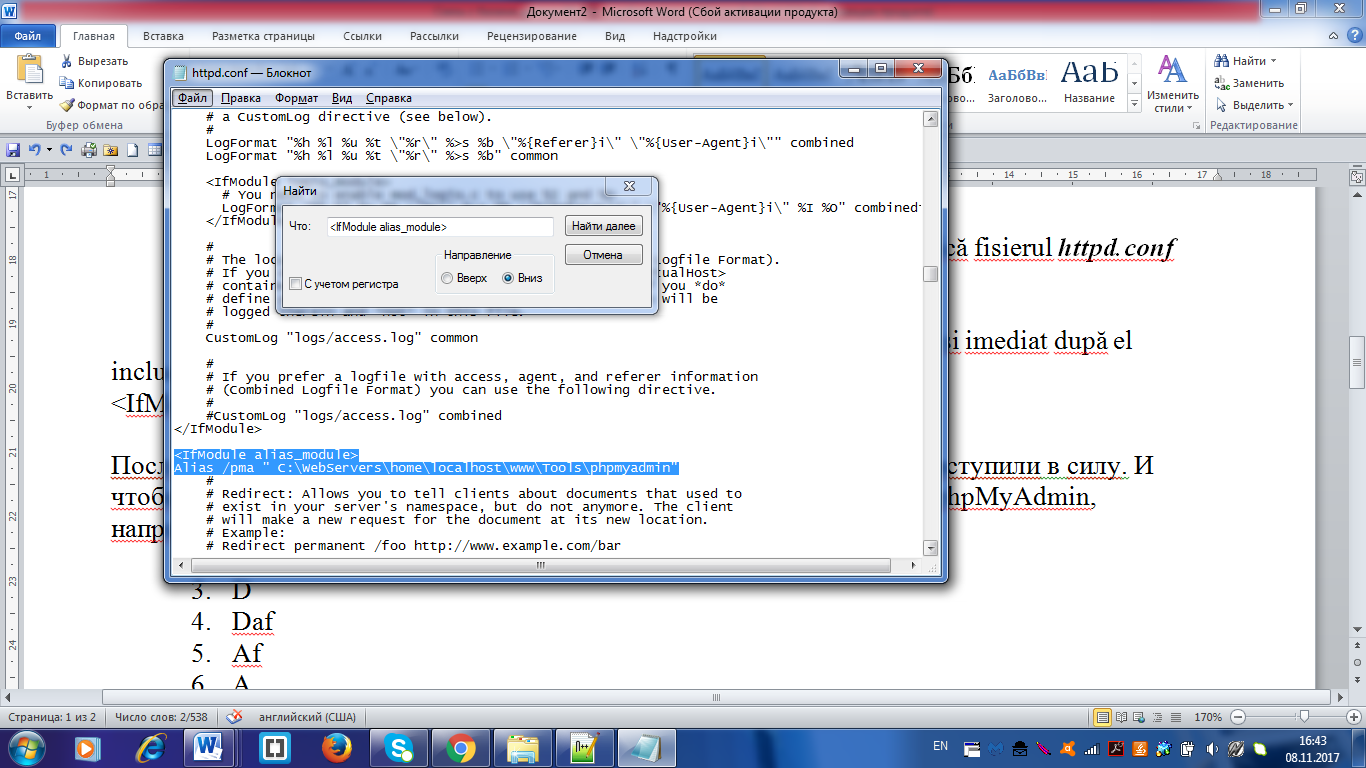 După salvarea corectărilor cu editorul Notepad (Doar cu el!! Nu cu Notepad++) , restartă Denwer-ul. Pentru XAMPPHow to install and configure XAMPP on Windows 10https://pureinfotech.com/install-xampp-windows-10/How to Run a PHP Application on Windows 10 Using XAMPPhttps://www.techomoro.com/how-to-run-a-php-application-on-windows-10-using-xampp/Pentru OPEN SERVER Установка OpenServer.Пошагово: скачивание, установка, запуск. https://www.ipipe.ru/info/ustanovka-openserver.html OPEN SERVER  Руководство пользователяhttps://ospanel.io/docs/Anexa 3Diferența dintre extensia MySQL și MySQLiExtensia MySQL versus MySQLiMySQL este un sistem popular de gestionare a bazelor de date relaționale (RDBMS). Este un DBMS open source care este utilizat pe scară largă chiar și în întreprinderi de mari dimensiuni, cum ar fi Wikipedia, Google și Facebook. PHP (PHP: Hypertext Preprocessor) este un limbaj de scripting al serverului, special adaptat pentru dezvoltarea paginilor web dinamice și interactive. MySQL și MySQLi sunt două extensii prevăzute pentru interacțiunea aplicațiilor PHP cu bazele de date MySQL. Aceste două extensii sunt implementate utilizând cadrul de extensii PHP și acestea oferă un API (Application Programming Interface) programatorilor PHP care interacționează cu bazele de date MySQL.Ce este Extensia MySQL?Extensia MySQL este prima extensie prevăzută pentru dezvoltarea aplicațiilor PHP, care pot fi folosite pentru a interacționa cu bazele de date MySQL. Aceasta oferă o interfață procedurală pentru programatorii PHP pentru a interacționa cu bazele de date MySQL. Această extensie este destinată să fie utilizată numai cu versiuni MySQL care sunt mai vechi decât versiunea 4.1.3. Chiar dacă acest lucru ar putea fi folosit cu MySQL versiunea 4.1.3 sau mai nouă, oricare dintre noile caracteristici din acele versiuni nu vor fi disponibile. În prezent, nu există evenimente active care să se întâmple în extensia MySQL și nu este recomandată pentru proiecte noi. Suplimentar MySQL Extension nu suportă declarații pregătite de server sau declarații pregătite de client. De asemenea, nu acceptă proceduri stocate sau cartele.Ce este Extensia MySQLi??Extensia MySQLi (numită și extensia îmbunătățită MySQL) este noua extensie oferită pentru dezvoltarea de aplicații PHP care pot interacționa cu bazele de date MySQL. Această extensie este dezvoltată pentru a obține o utilizare maximă a funcțiilor disponibile în MySQL versiunea 4.1.3 sau mai nouă. Extensia MySQLi este mai întâi încorporată în versiunea PHP 5 și inclusă în toate versiunile ulterioare. În plus față de furnizarea unei interfețe procedurale pentru programatorii PHP, Extensia MySQLi oferă și o interfață orientată pe obiecte. Acest lucru oferă, de asemenea, suport pentru declarațiile pregătite de client / server și declarațiile multiple. În plus, aceasta susține Charsets și procedurile stocate.Care este diferența dintre extensia MySQL și MySQLi?Chiar dacă atât extensia MySQL, cât și extinderea MySQLi sunt extensii pentru dezvoltarea de aplicații PHP care pot interacționa cu bazele de date MySQL, MySQLi Extension are unele îmbunătățiri majore față de Extensia MySQL. În primul rând, extensia MySQL este recomandată pentru a fi utilizată cu versiuni MySQL care sunt mai vechi decât 4.1.3, în timp ce extensia MySQLi este recomandată a fi utilizată cu MySQL versiunea 4.1.3 sau mai nouă. De asemenea, extensia MySQLi este încorporată doar cu versiunile PHP 5 sau versiuni ulterioare. Extensia MySQL oferă doar o interfață procedurală pentru programatorii PHP, în timp ce extensia MySQLi oferă o interfață orientată pe obiecte (în plus față de interfața procedurală). Mai mult, extensia MySQLi oferă suport pentru instrucțiuni pregătite și declarații multiple, care nu au fost acceptate în Extensia MySQL. Extensia MySQLi oferă capabilități îmbunătățite de depanare în comparație cu Extensia MySQL. În plus, extensia MySQLi oferă suport pentru server încorporat și suport pentru tranzacții, care nu erau disponibile în Extensia MySQL. Chiar dacă MySQL Extension ar putea fi folosit cu MySQL versiunea 4.1.3 sau mai nouă, oricare dintre noile caracteristici incluse în acele versiuni MySQL nu vor fi disponibile.PHP MySQLi IntroductionThe MySQLi functions allows you to access MySQL database servers.Note: The MySQLi extension is designed to work with MySQL version 4.1.13 or newer.Installation / Runtime ConfigurationFor the MySQLi functions to be available, you must compile PHP with support for the MySQLi extension.The MySQLi extension was introduced with PHP version 5.0.0. The MySQL Native Driver was included in PHP version 5.3.0.For installation details, go to: http://php.net/manual/en/mysqli.installation.phpFor runtime configuration details, go to: http://php.net/manual/en/mysqli.configuration.phpPHP MySQLi FunctionsFunctionDescriptionmysqli_affected_rows()Returns the number of affected rows in the previous MySQL operationmysqli_autocommit()Turns on or off auto-committing database modificationsmysqli_begin_transaction()Starts a transactionmysqli_change_user()Changes the user of the specified database connectionmysqli_character_set_name()Returns the default character set for the database connectionmysqli_close()Closes a previously opened database connectionmysqli_commit()Commits the current transactionmysqli_connect_errno()Returns the error code from the last connection errormysqli_connect_error()Returns the error description from the last connection errormysqli_connect()Opens a new connection to the MySQL servermysqli_data_seek()Adjusts the result pointer to an arbitrary row in the result-setmysqli_debug()Performs debugging operationsmysqli_dump_debug_info()Dumps debugging info into the logmysqli_errno()Returns the last error code for the most recent function callmysqli_error_list()Returns a list of errors for the most recent function callmysqli_error()Returns the last error description for the most recent function callmysqli_fetch_all()Fetches all result rows as an associative array, a numeric array, or bothmysqli_fetch_array()Fetches a result row as an associative, a numeric array, or bothmysqli_fetch_assoc()Fetches a result row as an associative arraymysqli_fetch_field_direct()Returns meta-data for a single field in the result set, as an objectmysqli_fetch_field()Returns the next field in the result set, as an objectmysqli_fetch_fields()Returns an array of objects that represent the fields in a result setmysqli_fetch_lengths()Returns the lengths of the columns of the current row in the result setmysqli_fetch_object()Returns the current row of a result set, as an objectmysqli_fetch_row()Fetches one row from a result-set and returns it as an enumerated arraymysqli_field_count()Returns the number of columns for the most recent querymysqli_field_seek()Sets the field cursor to the given field offsetmysqli_get_charset()Returns a character set objectmysqli_get_client_info()Returns the MySQL client library versionmysqli_get_client_stats()Returns statistics about client per-processmysqli_get_client_version()Returns the MySQL client library version as an integermysqli_get_connection_stats()Returns statistics about the client connectionmysqli_get_host_info()Returns the MySQL server hostname and the connection typemysqli_get_proto_info()Returns the MySQL protocol versionmysqli_get_server_info()Returns the MySQL server versionmysqli_get_server_version()Returns the MySQL server version as an integermysqli_info()Returns information about the most recently executed querymysqli_init()Initializes MySQLi and returns a resource for use with mysqli_real_connect()mysqli_insert_id()Returns the auto-generated id used in the last querymysqli_kill()Asks the server to kill a MySQL threadmysqli_more_results()Checks if there are more results from a multi querymysqli_multi_query()Performs one or more queries on the databasemysqli_next_result()Prepares the next result set from mysqli_multi_query()mysqli_options()Sets extra connect options and affect behavior for a connectionmysqli_ping()Pings a server connection, or tries to reconnect if the connection has gone downmysqli_poll()mysqli_prepare()Prepares an SQL statement for executionmysqli_query()Performs a query against the databasemysqli_real_connect()Opens a new connection to the MySQL servermysqli_real_escape_string()Escapes special characters in a string for use in an SQL statementmysqli_real_query()Executes an SQL querymysqli_reap_async_query()Returns the result from async querymysqli_refresh()Refreshes tables or caches, or resets the replication server informationmysqli_rollback()Rolls back the current transaction for the databasemysqli_select_db()Changes the default database for the connectionmysqli_set_charset()Sets the default client character setmysqli_set_local_infile_default()Unsets user defined handler for load local infile commandmysqli_set_local_infile_handler()Set callback function for LOAD DATA LOCAL INFILE commandmysqli_sqlstate()Returns the SQLSTATE error code for the last MySQL operationmysqli_ssl_set()Used to establish secure connections using SSLmysqli_stat()Returns the current system statusmysqli_stmt_init()Initializes a statement and returns an object for use with mysqli_stmt_prepare()mysqli_store_result()Transfers a result set from the last querymysqli_thread_id()Returns the thread ID for the current connectionmysqli_thread_safe()Returns whether the client library is compiled as thread-safemysqli_use_result()Initiates the retrieval of a result set from the last query executed using the mysqli_real_query()mysqli_warning_count()Returns the number of warnings from the last query in the connection